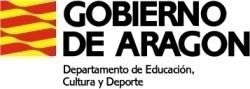 I.E.S. MONTES NEGROS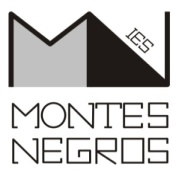 C/ Escuelas s/n22260 – Grañén (Huesca)TEL. 974 390303    FAX. 974 391003www.iesmontesnegros.esiesgranen@gmail.com3º ESOCurso   20___/ 20____APELLIDOS_________________________________________________ NOMBRE _____________________Domicilio: C/_________________________________________, nº____ piso _____ letra______Localidad ___________________________________ Provincia _________________________ Cód. Postal __________Teléfono familiar_____________________________________D.N.I. ________________Fecha de nacimiento: __/ ___ / _____  Lugar _______________________________________Nombre y apellidos del padre/tutor: ________________________________________________ D.N.I. ________________Correo electrónico del padre: _____________________________________________________Nombre y apellidos de la madre/tutora: _____________________________________________ D.N.I. ________________Correo electrónico de la madre: ____________________________________________________Envío notificaciones/correspondencia a nombre de: _________________________________________________________(Elija una de estas dos opciones)Atención educativa: □Religión:	Católica  □    Evangélica  □     Islámica  □Judía □BLOQUE DE ASIGNATURAS TRONCALESBIOLOGÍA-GEOLOGÍA			x	FÍSICA Y QUÍMICA			xGEOGRAFÍA E HISTORIA		xLENGUA CASTELLANA Y LITERATURA	xPRIMERA LENGUA EXTRANJERA (INGLÉS)	xMATEMÁTICAS 	x(Las familias podrán solicitar información adicional al Tutor del curso actual o a la Jefatura de Estudios sobre las características de estas materias)Grañén, a ____ de ______________ de 20__Firma del alumno/a		Firma del padre/madre/tutor/a		Firma y sello del CentroBLOQUE DE ASIGNATURAS ESPECÍFICASEDUCACIÓN FÍSICA	x                MÚSICA	x                            TECNOLOGÍA Y DIGITALIZACIÓN	xElija una de estas cinco asignaturas.SEGUNDA LENGUA EXTRANJERA (FRANCÉS)  □PROGRAMACIÓN Y ROBÓTICA□CULTURA CLÁSICA   □ECONOMÍA SOCIAL□INICIACIÓN A LA FILOSOFÍA□